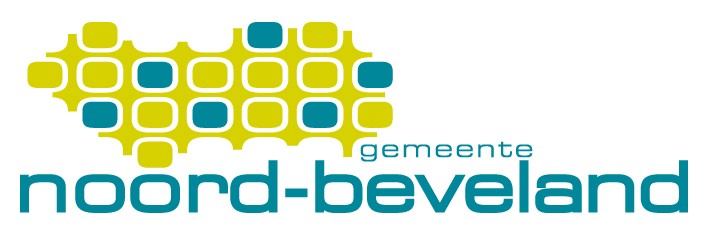 Aanvraagformulier Subsidieregeling dorpsvernieuwing gemeente Noord-BevelandDe aanvrager verklaart, dat er met de werkzaamheden nog geen aanvang is genomen. Wanneer er met de werkzaamheden wordt aangevangen voordat er een beslissing op de aanvraag is genomen, vervalt de aanspraak op subsidie. Plaats: 		………………………………………………………………………..Datum:		………………………………………………………………………..Bankrekeningnummer:……………………………………………………………………….Ten name van:	………………………………………………………………………..Gegevens aanvrager:Gegevens aanvrager:Gegevens aanvrager:NaamAdresPostcode en woonplaatsTelefoonnummer(s)E-mailadresGegevens bouwadres:Gegevens bouwadres:Gegevens bouwadres:AdresPostcodePlaatsKadastraal nr.  & sectieDe aanvraag betreft de volgende maatregelen: (aankruisen wat van toepassing is en evt. omvang aangeven)De aanvraag betreft de volgende maatregelen: (aankruisen wat van toepassing is en evt. omvang aangeven)De aanvraag betreft de volgende maatregelen: (aankruisen wat van toepassing is en evt. omvang aangeven)0 vervangen van houten dakgoten, per meter0 vervangen van houten dakgoten, per meter………………………………...meter0 vervangen van zinken dakgoten, per meter0 vervangen van zinken dakgoten, per meter………………………………...meter0 vervangen van kunststof dakgoten, per meter0 vervangen van kunststof dakgoten, per meter………………………………...meter0 vervangen van houten kozijnen door houten kozijnen 
   per meter0 vervangen van houten kozijnen door houten kozijnen 
   per meter………………………………...meter0 vervangen van houten kozijnen door kunststof 
   kozijnen, renovatieprofiel, per meter0 vervangen van houten kozijnen door kunststof 
   kozijnen, renovatieprofiel, per meter………………………………...meter0 uitvoeren van schilderwerk, kozijnen, goten,      boeiboorden en daklijsten, per meterKleuren uit de Dordtse kleurenwaaier dient u onderaan het formulier aan te geven. Dit mag ook in RAL-nummers. Voor overige kleuren kunt u geen gebruik maken van de subsidie.0 uitvoeren van schilderwerk, kozijnen, goten,      boeiboorden en daklijsten, per meterKleuren uit de Dordtse kleurenwaaier dient u onderaan het formulier aan te geven. Dit mag ook in RAL-nummers. Voor overige kleuren kunt u geen gebruik maken van de subsidie.………………………………...meter0 uitvoeren van schilderwerk, deuren, luiken, gevels,    per m. Kleuren uit de Dordtse kleurenwaaier dient u onderaan het formulier aan te geven. Dit mag ook in RAL-nummers. Voor overige kleuren kunt u geen gebruik maken van de subsidie.0 uitvoeren van schilderwerk, deuren, luiken, gevels,    per m. Kleuren uit de Dordtse kleurenwaaier dient u onderaan het formulier aan te geven. Dit mag ook in RAL-nummers. Voor overige kleuren kunt u geen gebruik maken van de subsidie.………………………………….. m20 vervangen van houten rabatdelen, per m²0 vervangen van houten rabatdelen, per m²………………………………….. m20 vervangen van houten klossen aan de gevel, per stuk0 vervangen van houten klossen aan de gevel, per stuk………………………………..stuks0 vervangen van voegwerk in de gevel, per m²0 vervangen van voegwerk in de gevel, per m²………………………………….. m20 vervangen van stucwerk of aanbrengen van stucwerk   op de gevel, per m²0 vervangen van stucwerk of aanbrengen van stucwerk   op de gevel, per m²………………………………….. m20 vervangen van metselwerk in de gevel, per m²0 vervangen van metselwerk in de gevel, per m²………………………………….. m20 vervangen van een dakkapel, per meter0 vervangen van een dakkapel, per meter………………………………...meter0 vervangen van dakbedekking dakpannen, per m²0 vervangen van dakbedekking dakpannen, per m²………………………………….. m20 renovatie van stoepen op eigen terrein, natuursteen,    Voorstraat, per m²0 renovatie van stoepen op eigen terrein, natuursteen,    Voorstraat, per m²………………………………….. m20 renovatie van stoeppalen op eigen terrein, Voorstraat,
   per stuk0 renovatie van stoeppalen op eigen terrein, Voorstraat,
   per stuk………………………………..stuks0 renovatie van ketting aan stoeppalen, Voorstraat, per
   meter0 renovatie van ketting aan stoeppalen, Voorstraat, per
   meter………………………………...meterBijlagen (aankruisen wat van toepassing is)Bijlagen (aankruisen wat van toepassing is)Bijlagen (aankruisen wat van toepassing is)0 omschrijving met documentatie van de toe te passen    materialen 0 omschrijving met documentatie van de toe te passen    materialen 0 foto’s van de betreffende woning en onderdelen    waarvoor de subsidie wordt aangevraagd0 foto’s van de betreffende woning en onderdelen    waarvoor de subsidie wordt aangevraagd0 voor het aanvragen van subsidie voor al het schilderwerk dient u zich te houden aan de Dordtse kleurenwaaier. Meer informatie omtrent de Dordtse kleurenwaaier kunt u vinden op de website https://www.monumentenzorgdordrecht.nl/dordtse-kleuren. In de kolom hiernaast gaarne aangeven welke kleuren u waar gaat gebruiken.0 voor het aanvragen van subsidie voor al het schilderwerk dient u zich te houden aan de Dordtse kleurenwaaier. Meer informatie omtrent de Dordtse kleurenwaaier kunt u vinden op de website https://www.monumentenzorgdordrecht.nl/dordtse-kleuren. In de kolom hiernaast gaarne aangeven welke kleuren u waar gaat gebruiken.